AIMC Category Performance Report 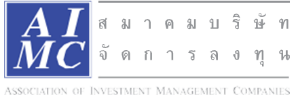 Report as of 30/9/2022Return statistics for Thailand Mutual FundsAverage Trailing Return (%)Average Trailing Return (%)Average Trailing Return (%)Average Trailing Return (%)Average Trailing Return (%)Average Trailing Return (%)Average Calendar Year Return (%)Average Calendar Year Return (%)Average Calendar Year Return (%)Average Calendar Year Return (%)Average Calendar Year Return (%)AIMC CategoryYTD3M6M1Y3Y5Y10Y20172018201920202021Aggressive Allocation-8.17-1.09-7.46-4.530.690.543.6515.06-11.322.94-3.7117.78ASEAN Equity-9.720.72-9.68-6.913.590.16-6.7712.78-16.31-1.88-0.6424.80Asia Pacific Ex Japan-26.70-11.24-19.86-28.44-0.20-2.272.9329.62-18.539.4622.911.18Commodities Energy14.12-16.22-10.0114.6312.517.16-6.36-1.32-19.5023.72-31.4165.84Commodities Precious Metals-4.72-6.53-10.46-1.985.054.12-1.145.31-3.7611.3722.38-1.94Conservative Allocation-5.00-0.96-3.88-4.26-0.640.191.874.34-1.733.47-1.013.30Emerging Market-27.98-9.18-20.15-30.95-5.60-5.04-1.2722.10-16.0414.489.34-3.39Emerging Market Bond Discretionary F/X Hedge or Unhedge-16.16-4.57-10.75-17.69-6.88-3.54-0.367.36-6.5310.473.86-4.60Energy1.123.46-1.504.051.133.734.5524.64-3.649.71-6.5510.38Equity General-3.870.57-5.230.13-0.12-0.183.5317.50-12.302.69-9.6119.03Equity Large Cap-3.300.52-5.35-0.04-0.70-0.123.4019.57-8.621.31-11.2216.03Equity Small - Mid Cap-6.57-0.04-6.302.1810.623.68-18.91-23.303.768.0341.13European Equity-27.58-6.19-19.28-23.700.850.574.7513.78-14.6526.034.6224.32Foreign Investment Allocation-19.28-4.85-14.23-17.88-1.78-0.651.619.73-9.5612.836.416.90Fund of Property Fund - Foreign-27.74-10.72-24.69-23.20-6.35-1.081.618.05-5.9218.33-6.5919.71Fund of Property Fund - Thai-8.35-1.46-6.41-7.74-13.15-1.153.763.129.2819.91-22.42-0.22Fund of Property fund -Thai and Foreign-11.60-4.61-10.60-10.48-7.450.814.0810.543.5721.25-10.252.89Global Bond Discretionary F/X Hedge or Unhedge-11.73-2.66-7.97-12.18-2.22-0.83-0.840.55-1.845.143.621.13Global Bond Fully F/X Hedge-12.52-3.07-8.39-12.67-2.78-1.440.514.59-5.287.704.320.11Global Equity-29.53-5.56-22.52-27.702.952.322.5213.12-12.0920.0219.5012.50Greater China Equity-30.64-20.55-18.05-32.60-6.43-5.670.8829.90-18.4221.9119.36-12.55Health Care-22.52-1.17-13.88-24.109.105.049.6012.82-3.4919.8022.597.71High Yield Bond-13.26-0.63-9.49-13.64-0.91-0.12-4.21-3.557.373.444.76India Equity-10.136.92-5.42-11.629.675.237.4331.69-12.071.0612.0726.23Japan Equity-11.330.93-5.55-13.744.602.258.3120.88-17.1218.2010.096.73Long Term General Bond-2.96-0.55-1.98-2.50-0.411.032.275.09-0.836.882.26-0.26Mid Term General Bond-0.920.08-0.62-1.030.511.061.852.241.043.061.030.67Mid Term Government Bond-1.11-0.09-0.86-1.130.020.571.491.490.552.521.40-0.18Moderate Allocation-7.45-1.49-6.19-6.07-1.32-0.072.489.32-5.424.65-3.467.56Money Market General0.200.080.140.270.410.661.181.060.931.270.550.20Money Market Government0.190.070.130.260.350.631.091.000.921.240.420.18SET 50 Index Fund-0.391.23-3.922.19-2.060.043.2720.27-5.604.22-13.2110.81Short Term General Bond0.270.180.150.300.550.851.371.301.171.810.490.42Short Term Government Bond0.130.070.100.180.340.561.081.110.901.120.50-0.05Technology Equity-42.70-7.54-33.56-40.672.232.64-31.37-14.3327.1250.158.42Thai Free Hold1.890.121.161.530.321.454.234.953.420.99-2.43-0.63Thai Mixed (between free and lease hold)-3.19-0.07-2.46-3.67-0.231.453.173.646.245.033.19-1.48US Equity-31.46-2.56-23.70-27.693.314.526.4215.29-8.5723.6420.7022.20Vietnam Equity-21.70-7.53-21.80-21.925.89----18.80-3.6215.8645.20